Книги – юбиляры донских авторов2023 года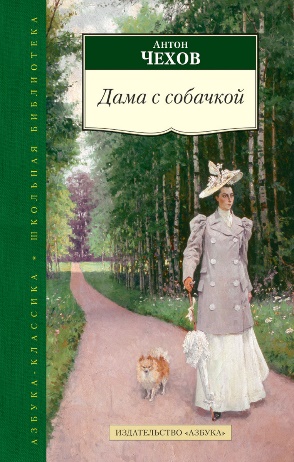 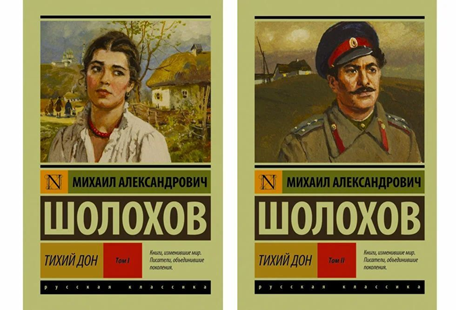 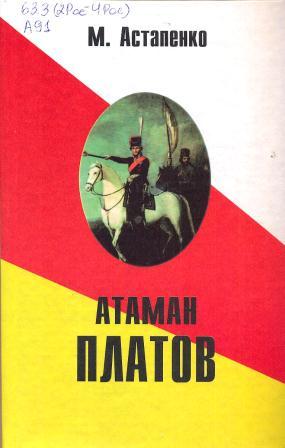 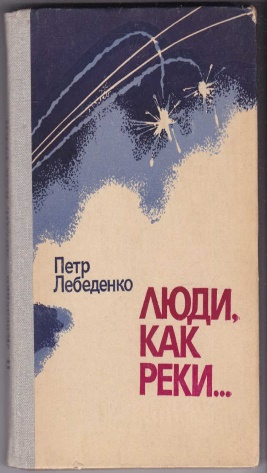 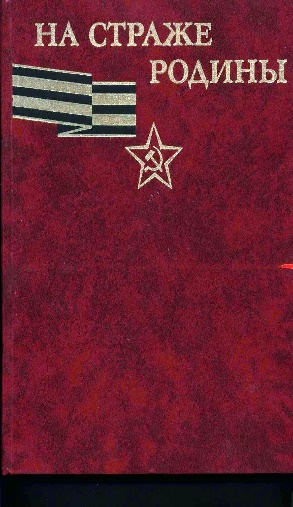 135 летАнтон Павлович Чехов  «Степь», «Медведь», «Предложение» (1888)125 летАнтон Павлович Чехов «Человек в футляре», «Крыжовник», «О любви», «Ионыч», «Дама с собачкой» (1898)120 летАнтон Павлович Чехов «Вишнёвый сад» (1903)95 летМихаил Александрович Шолохов первые две книги эпопеи «Тихий Дон» (1928)90 летВениамин Константинович Жак «Зарядка» (1933)85 летАшот Георгиевич Гарнакерьян «На родной земле» (1938)Вениамин Константинович Жак «С утра до вечера» (1938)Михаил Андреевич Никулин «В степи» (1938)Константин Иванович Прийма «На страже Родины» (1938)Анатолий Владимирович Софронов «Над Доном-рекой» (1938)Георгий Филиппович Шолохов-Синявский «Братья» (1938)Виталий Александрович Закруткин «Человек со шрамом» (1938)Михаил Александрович Шолохов «Они сражались за Родину» (1938)75 летВениамин Константинович Жак «Матвеев Курган» (1948)Виталий Александрович Закруткин «Млечный путь» (1948)Борис Васильевич Изюмский «Алые погоны» (1948)Дмитрий Ильич Петров (Бирюк) «Сказка про льва» (1948)70 летДмитрий Ильич Петров (Бирюк) «Сыны степей донских» (1953)65 летБорис Васильевич Изюмский «Тимофей с Холопьей улицы» (1958)Пётр Васильевич Лебеденко «Навстречу ветрам» (1958)60 летВениамин Константинович Жак «Сегодня, завтра и вчера» (1963)Виталий Александрович Закруткин «У моря Азовского» (1963)Анатолий Вениаминович Калинин «Эхо войны», «Цыган» (1963)Пётр Васильевич Лебеденко «Дважды жить не дано» (1963)Дмитрий Ильич Петров (Бирюк) «Перед лицом Родины» (1963)Константин Иванович Прийма «Путь к детскому сердцу» (1963)Георгий Филиппович Шолохов-Синявский «Казачья бурса» (1963)Георгий Филиппович Шолохов-Синявский «Разговор по душам» (1963)55 летПетроний Гай Аматуни «Чао – победитель волшебников» (1968)Борис Васильевич Изюмский «Соляной шлях» (1968)Анатолий Владимирович Софронов «Поэма прощания» (1968)50 летАлексей Абрамович Коркищенко «Старая лошадь Зина» (1973)Пётр Васильевич Лебеденко «Люди, как реки…» (1973)Владимир Семёнович Моложавенко «Заветная шкатулка» (1973)Дмитрий Ильич Петров (Бирюк) «Иван Турчанинов» (1973)Анатолий Владимирович Софронов «Бессмертие» (1973)45 летДаниил Маркович Долинский «Сияет день» (1978)Александр Михайлович Суичмезов «Белая Калитва» (1978)Наталья Алексеевна Суханова «В пещерах Мурозавра» (1978)40 летВасилий Афанасьевич Воронов «Курган» (1983)Ашот Георгиевич Гарнакерьян «В часы скупого вдохновенья» (1983)Юрий Алексеевич Дьяконов «Алмаз – драгоценный камень» (1983)Гавриил Семенович Колесников «Судьба степного орла» (1983)Елена Васильевна Нестерова «След волны» (1983)Михаил Андреевич Никулин «Июньские травы» (1983)Владимир Сергеевич Сидоров «Музыка с листа» (1983)35 летМихаил Павлович Астапенко «Атаман Платов» (1988)Антон Иванович Геращенко «Горицвет» (1988)Елена Георгиевна Джичоева «Два лика времени. Очерк жизни и творчестваБ. Изюмского (1988)Даниил Маркович Долинский «Лучшие дали» (1988)Николай Михайлович Егоров «Утреннее море» (1988)Вениамин Ефимович Кисилевский «Котята» (1988)Николай Васильевич Косенко «Каникулы в Апимондии» Три урока природы (1988)Виталий Николаевич Сёмин «Плотина» (1988)Юрий Ильич Харламов «Зелёный мальчик» (1988)30 летНаталья Максимовна Сарач-Султан-Гирей «Рубикон» (1993)Сергей Яковлевич Сущий «Прогулки под Солнцем» (1993)Ирина Алексеевна Яворовская «Страны мира» (1993)Ирина Алексеевна Яворовская «Жизнь в движении» (1993)25 летМихаил Павлович Астапенко «История казачества России» (1998)Игорь Михайлович Бондаренко «Отблески» (1998)Константин Владимирович Русиневич «Иронические причуды» (1998)Сергей Яковлевич Сущий «Дыхание» (1998)Ирина Алексеевна Яворовская «Мои первые кроссворды» (1998)20 летДаниил Маркович Долинский «Утро. День. Вечер.» (2003)Вениамин Ефимович Кисилевский «Ксюша и два Лёши» (2003)Николай Михайлович Скрёбов «Приватный календарь» (2003)Наталья Алексеевна Суханова «Раздумья…Раздумья…Надежды» (2003)Сергей Яковлевич Сущий «Город-март» (2003)15 летВениамин Ефимович Киселевский «Настя Колобкова» (2008)10 летМихаил Анатольевич Барановский «Я воспитываю папу», «Собачий вальс» (2013)